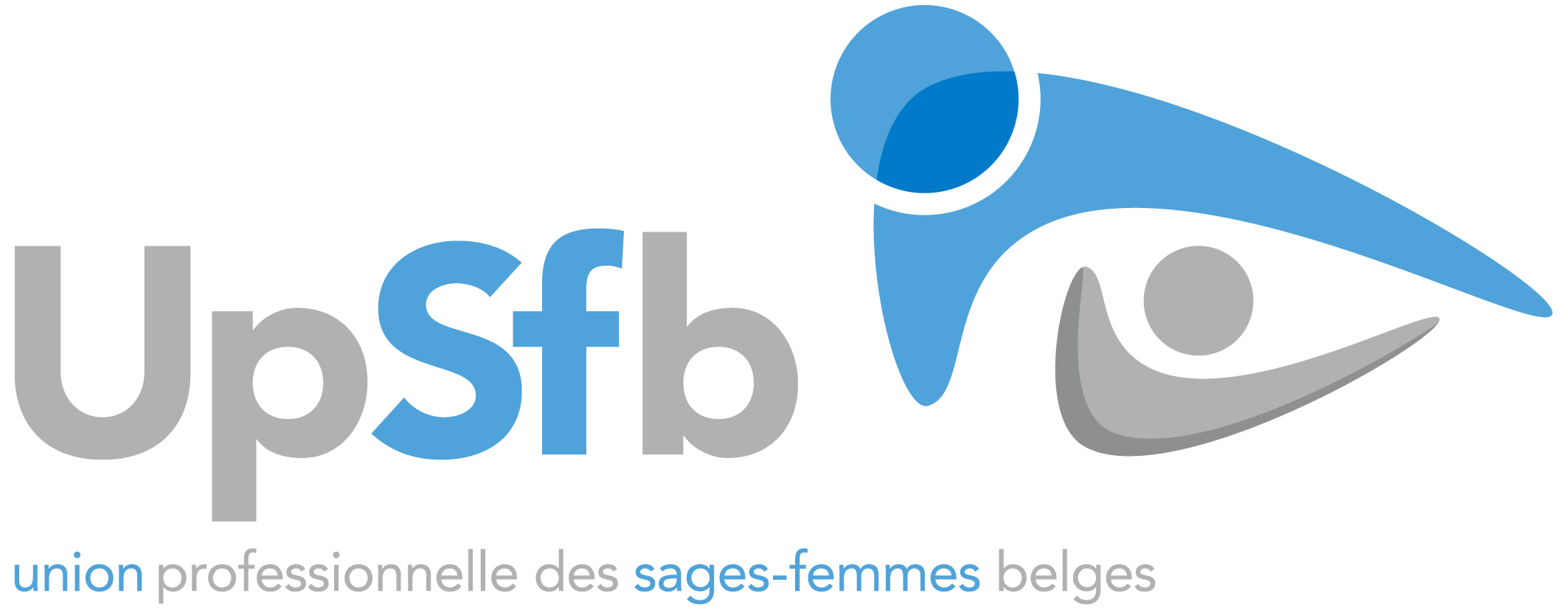                                 Profile coordinatrice revue :Vous êtes dynamique et prête à vous engagée ? Vous avez du temps à consacrer à la défense de la profession ? Vous êtes passionnée par la profession et vous avez le désire de vous investir ? Vous êtes donc la sage-femme pour ce poste qui apporte une collaboration riche avec le comité directeur de l’UpSfb.Profil de fonctionEtre sage-femme membre de l’UpSfb Participer aux réunions du comité directeur 1x/moisAvoir le sens des responsabilités,Avoir une affinité avec les outils informatiques et l’orthographe.Tâches à réaliser :- organisation générale des 32 pages de la revue, en collaboration avec l’infographiste- coordination des articles, rubriques, sponsors,- organisation de réunion du comité de rédaction,- gestion les aspects financiers avec la trésorière,- rédaction d’articles et résumé si nécessaire.Mandat 4 ans renouvelable une foisCe poste nécessite un investissement en temps d’une 60-70h répartie sur le trimestre de conception de la revue. Une rémunération est prévue pour 40 heures (45€/h)Vanessa WittvrouwPrésidente UPSfB